PersonalityAble to work both individual and as a team, able to public speaking, having an eager to learn, integrity, discipline and responsible type.Education1997 – 2000	SDN Siluman Raya 02  2000 – 2003	SDN Mekarsari 01  2003 – 2006	SMPN 5 Tambun Selatan  2006 – 2009	SMAN 2 Bekasi2009 – 2013	Al-Azhar University of Indonesia                                           Faculty : Economy, major : sharia accounting  experience|  (Koperasi Indosat)September – November 2012     Staff in accounting division| July – January 2015                   Staff in finance division 
                                                 (Make journal, invoice, and record all cash and bank  
                                                  transaction)skillsMicrosoft Office (excel, Word, Power Point) Nuke SeminarOctober 2012	Accounting Seminar, "Audit investigatif: Upaya Pemberantasan Korupsi diIndonesia" Held by Al-Azhar University (certificated)June 2012	Accounting Seminar, "Implementasi Good Carporate Governance" Held by Al-Azhar University (certificated)May 2012	Accounting Seminar, "Risk Based Audit" Held by Al-Azhar University (certificated)April 2012	Accounting Seminar, "Operasional Lembaga Bisnis Real Syariah" Held by Al-Azhar University (certificated)AWardsMaret  2008	                       1stchampion of theater in bekasi schools   
Februari 2009                     3rd champion of band in bekasi schools “ Telkomsel Festival”                          ORganizations experience2006 – 2009	Event Division of Kumpulan Insan Pencinta Apresiasi Seni
                                     (KIPAS)2013 – 2014	Event Division of Komunitas Anak Jepang Indonesia (KANJI)Commite experience2007	Logistic, Festival Band antar SMA se-bekasi                                       “Kipas Evolution” 
                                     2008	Coordinator Event, Festival Band antar SMA se-bekasi 
                                      “Kipas Evolution 2”2012	Coordinator Band, Event community “Gazette night”                                      at Cic’s Music
2013	Cordinator Band, Event community “Gazette night 2”                                      at Maitrin Cafe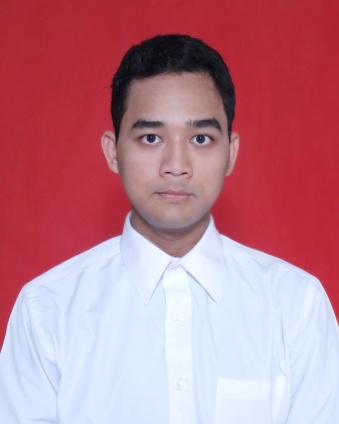 